“Hohoh, what should we do now?” Julie asked.“Watch (Smile Precure)?” Afrina Answered.“Yeah, why not?” I added. So, we turned on the T.V and tuned (smile precure).{Ah, what a nice morning, I hope so, today is the first day of school…} this was the sound of T.V“MMH, I’m tired and sleepy, what time is it?”Afrina Said.“10: 15” I added.“My deadline is 11: 00, my mum will be very, very angry if I get late.”Afrina said.“O.K., why don’t we read comic books?” I added.We started reading, and, before we noticed, it was 11:00. “Bye – bye girlfriends!” I said for my BFFs.Then, when they left, they left a total mess!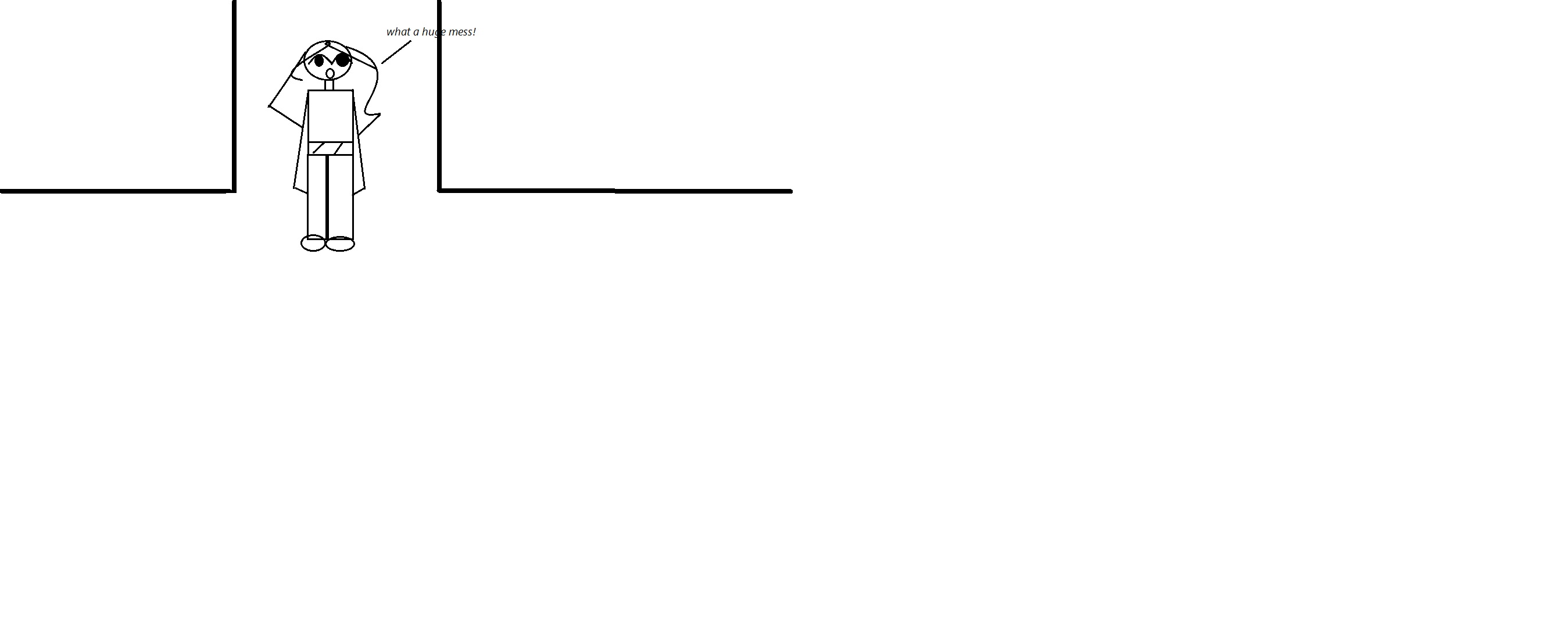 